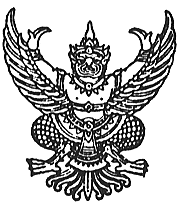 ที่ ปจ 74502/ว.19			                        	    องค์การบริหารส่วนตำบลนาแขม                                                                                       ถนน รพช.สายสระดู่ – สะพานหิน						                        อ.กบินทร์บุรี จ.ปราจีนบุรี 25110              26  มกราคม 2567เรื่อง	ขอความอนุเคราะห์ประชาสัมพันธ์แจ้งวัน เวลา การสำรวจภาษีที่ดินและสิ่งปลูกสร้าง ภาษีป้ายและรับ      	ชำระภาษีป้าย ประจำปี 2567เรียน	กำนัน - ผู้ใหญ่บ้านหมู่ที่ 1-11สิ่งที่ส่งมาด้วย	ตารางการแจ้งวัน เวลา การสำรวจภาษีที่ดินและสิ่งปลูกสร้าง ภาษีป้ายและรับ ชำระภาษีป้าย 	ประจำปี 2567	           ด้วยองค์การบริหารส่วนตำบลนาแขม  จะดำเนินการสำรวจภาษีที่ดินและสิ่งปลูกสร้าง ภาษีป้ายและรับชำระภาษีป้าย ประจำปี 2567  เพื่อให้การชำระภาษีท้องถิ่นในเขตองค์การบริหารส่วนตำบลนาแขม เป็นปัจจุบันและถูกต้อง นั้น	           องค์การบริหารส่วนตำบลนาแขม จึงขอความอนุเคราะห์ท่านกำนัน - ผู้ใหญ่บ้าน ประชาสัมพันธ์ให้ประชาชนที่เข้าข่ายต้องสำรวจภาษีที่ดินและสิ่งปลูกสร้างและชำระภาษีป้ายให้ความสะดวกตามสมควรแก่พนักงานเจ้าหน้าที่ในการออกสำรวจข้อมูลใน วัน เวลา รายละเอียดตามสิ่งที่ส่งมาด้วยนี้ โดยให้ผู้ประกอบการและเจ้าของป้ายมีเอกสารที่ต้องเตรียมให้กับเจ้าหน้าที่ ดังนี้		1. สำเนาทะเบียนบ้าน		2. สำเนาบัตรประชาชน		จึงเรียนมาเพื่อโปรดทราบและดำเนินการต่อไป                                                                  ขอแสดงความนับถือ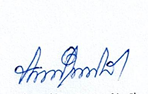                                                                (นายบัญญัติ  พรมภักดี)                                               	  นายกองค์การบริหารส่วนตำบลนาแขม  “ยึดมั่นธรรมาภิบาล  บริการเพื่อประชาชน”กองคลัง										โทร. 037-281183 									โทรสาร.  037-281184		ตารางการแจ้งวัน เวลา การสำรวจภาษีที่ดินและสิ่งปลูกสร้าง ภาษีป้ายและรับชำระภาษีป้าย ประจำปี 2567องค์การบริหารส่วนตำบลนาแขมหมายเหตุ วัน เวลา และสถานที่ อาจมีการเปลี่ยนแปลงได้ตามความเหมาะสมตารางรายชื่อผู้รับหนังสือ เรื่อง การแจ้งวัน เวลา การสำรวจภาษีที่ดินและสิ่งปลูกสร้าง ภาษีป้ายและรับชำระภาษีป้าย ประจำปี 2567องค์การบริหารส่วนตำบลนาแขมวันที่สถานที่เวลาหมายเหตุ12 กุมภาพันธ์ 2567ภายในหมู่ที่ 2,3,4,5,609.00 น.-15.30 น.13 กุมภาพันธ์ 2567ภายในหมู่ที่ 7,8,9,10,1109.00 น.-15.30 น.14 กุมภาพันธ์ 2567ภายในหมู่ที่ 109.00 น.-15.30 น.15 กุมภาพันธ์ 2567ภายในหมู่ที่ 109.00 น.-15.30 น.ลำดับที่ชื่อ-สกุลหมู่ที่ลงชื่อผู้รับหมายเหตุ1นายจุมพล           ดวงสีทาหมู่ที่ 4 บ้านโนนมะง่อง2นางสำราญ          ทองโบราณหมู่ที่ 1 บ้านหนองเอี่ยน3นางสาวโร่งแจ้ง     หริรักษ์หมู่ที่ 2 บ้านวังห้าง4นางศิริขวัญ          หลำพุกหมู่ที่ 3 บ้านหนองมันปลา5นายชัยวัฒน์         อานงอนหมู่ที่ 5 บ้านสำโรง6นายทองมี           ฟื้นฟ้าหมู่ที่ 6 บ้านนาแขม/โนนหินกอง7นางวรรณา          มีชัยหมู่ที่ 7 บ้านโนนกลาง8นายผจญ            ครั้งฝาหมู่ที่ 8 บ้านตลิ่งชัน9นางสาวสุภาพร     สมมิตรหมู่ที่ 9 บ้านท่าอุดม10นายธวัชชัย          ไกรบุดดาหมู่ที่ 10 บ้านโนนเกาะลอ11นายจุมพล          พรมชัยยาหมู่ที่ 11 บ้านหนองแสง